目  录手册说明总体业务流程图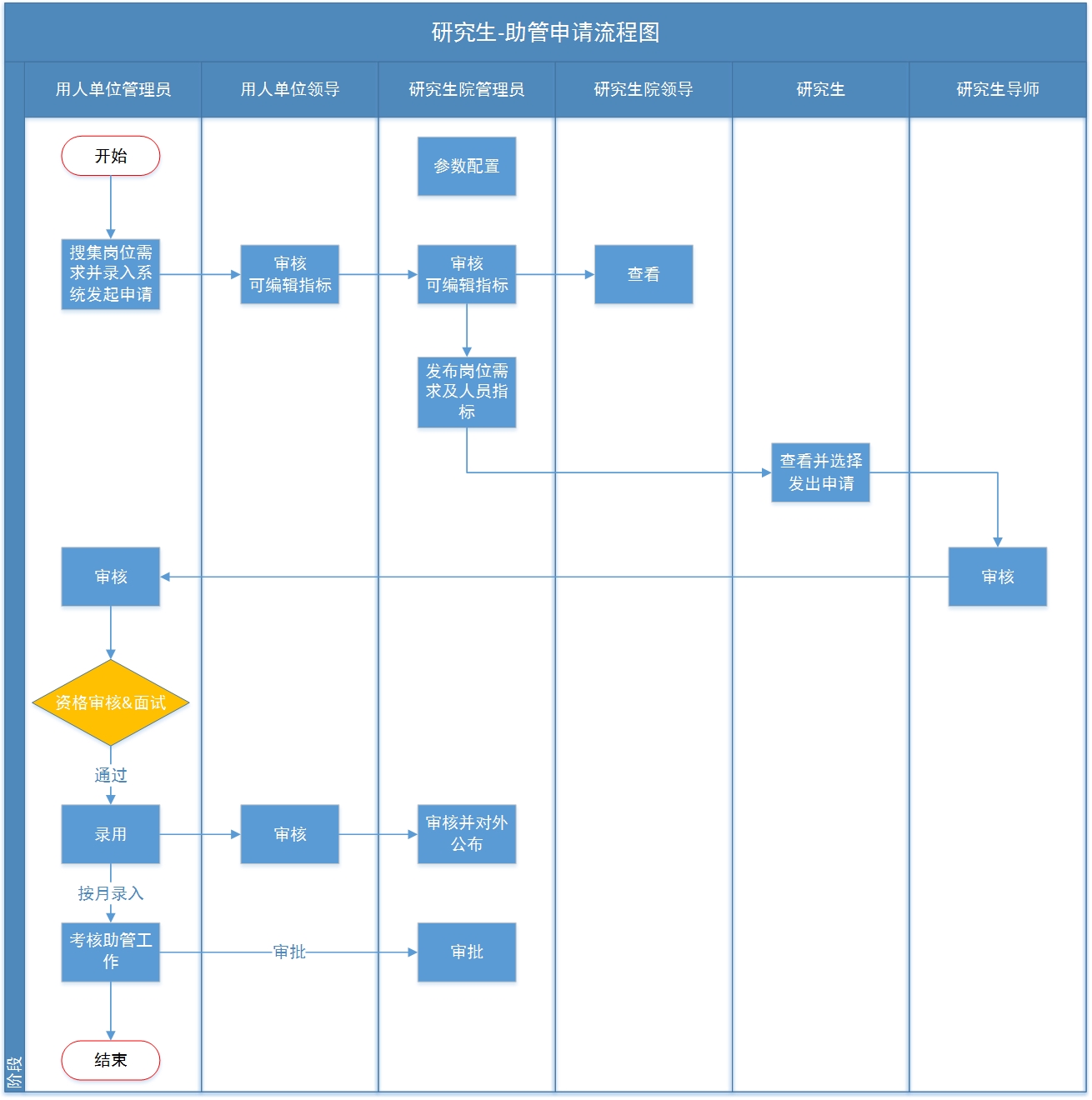 主要功能菜单操作步骤导师审核岗位申请导师进入系统之后，只有一个“导师审核岗位申请”页面，选择对应的学生申请（可以进行多选），点击通过之后，流程走向用人单位管理员。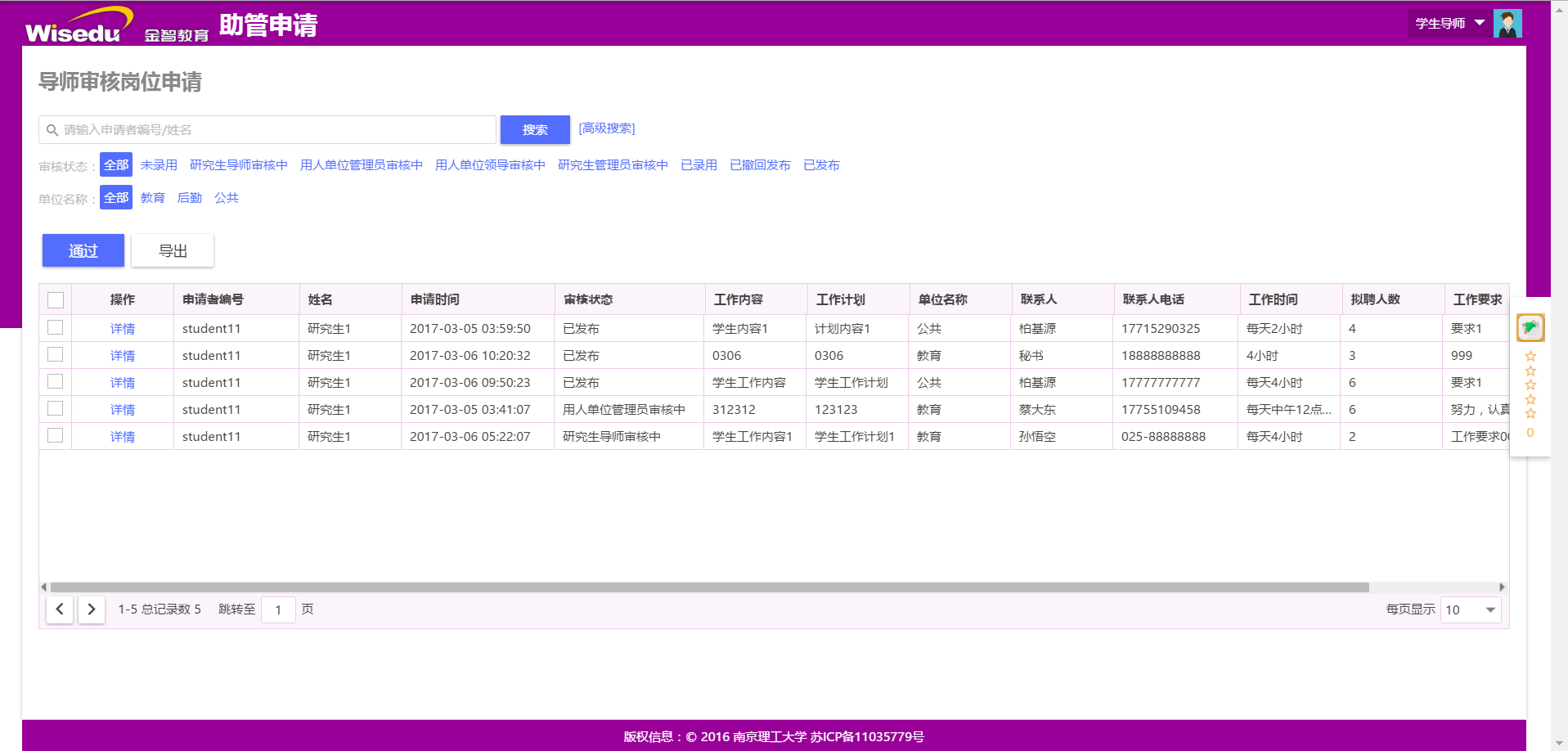 点击详情可以查看具体的学生信息和岗位要求信息：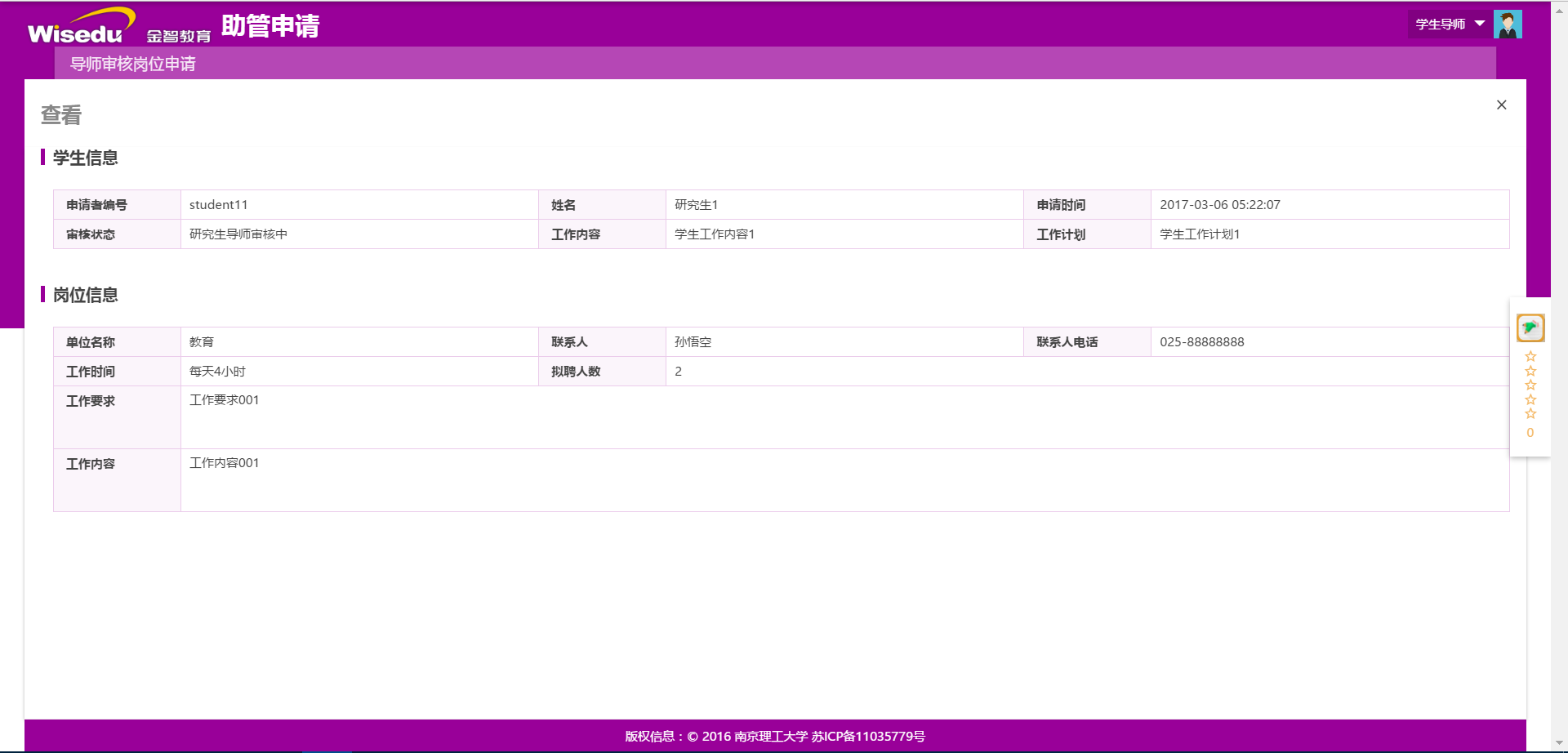 南理工-助教申请系统操作手册南理工-助教申请系统操作手册南理工-助教申请系统操作手册南理工-助教申请系统操作手册（研究生导师）（研究生导师）（研究生导师）（研究生导师）修订记录修订记录修订记录修订记录日  期修订人版本修改内容2017/3/3柏基源V1.0初始版本主要功能菜单说明导师审核岗位申请主要用于导师审核学生提交上来的岗位申请